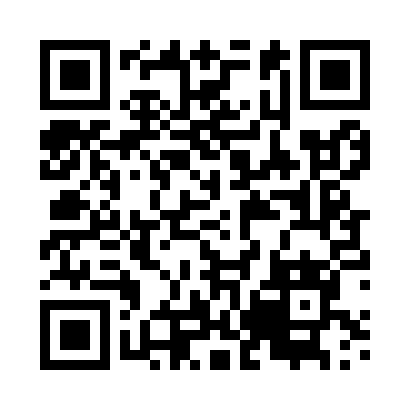 Prayer times for Zelazki, PolandWed 1 May 2024 - Fri 31 May 2024High Latitude Method: Angle Based RulePrayer Calculation Method: Muslim World LeagueAsar Calculation Method: HanafiPrayer times provided by https://www.salahtimes.comDateDayFajrSunriseDhuhrAsrMaghribIsha1Wed2:134:5212:275:378:0310:332Thu2:134:5012:275:398:0510:343Fri2:124:4812:275:408:0710:354Sat2:114:4612:275:418:0910:355Sun2:104:4412:275:428:1110:366Mon2:094:4212:275:438:1210:377Tue2:084:4012:275:448:1410:388Wed2:084:3812:275:458:1610:389Thu2:074:3612:275:468:1810:3910Fri2:064:3412:275:478:2010:4011Sat2:054:3312:275:488:2110:4112Sun2:044:3112:275:498:2310:4113Mon2:044:2912:275:508:2510:4214Tue2:034:2712:275:518:2710:4315Wed2:024:2612:275:528:2810:4416Thu2:024:2412:275:538:3010:4417Fri2:014:2212:275:548:3210:4518Sat2:014:2112:275:558:3310:4619Sun2:004:1912:275:568:3510:4620Mon1:594:1812:275:578:3610:4721Tue1:594:1612:275:588:3810:4822Wed1:584:1512:275:598:4010:4923Thu1:584:1312:276:008:4110:4924Fri1:574:1212:276:018:4310:5025Sat1:574:1112:276:028:4410:5126Sun1:564:1012:276:028:4610:5127Mon1:564:0812:276:038:4710:5228Tue1:564:0712:276:048:4810:5329Wed1:554:0612:286:058:5010:5330Thu1:554:0512:286:058:5110:5431Fri1:554:0412:286:068:5210:55